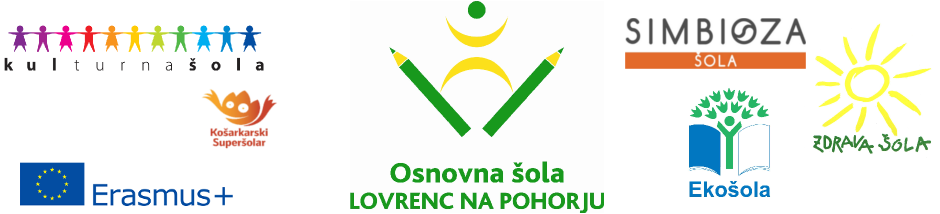 NASLOV NALOGESeminarska naloga pri predmetu GEOGRAFIJAŠolsko leto 202_/202_Avtor: Ime in Priimek, razredMentor: Ime in Priimek učiteljaKraj in datumKAZALO VSEBINE1 UVOD ……………………………………………………………………………………stran   2. 1 JEDRO 1 ………………………………………………………………………………stran2. 2 JEDRO 2 ………………………………………………………………………………stran2. 3 JEDRO 3 ………………………………………………………………………………stran  3 ZAKLJUČEK ……………………………………………………………………………stran4 VIRI IN LITERATURAKAZALO SLIKSlika 1: Ime slike …………………………………………………………………………stranSlika 2: Ime slike …………………………………………………………………………stranKAZALO PREGLEDNICPreglednica 1: Ime preglednice …..………………………………………………………stranPreglednica 2: Ime preglednice ……………………………………………..……………stranUVODRAZMISLIM IN ZAPIŠEM, O ČEM BOM PISAL? POVEM, KAKŠEN JE NAMEN SEMINARSKE NALOGE.Vsaka seminarska naloga ima uvod. V njem predstavim namen seminarske naloge, izpostavim izbrano temo in opišem zgradbo seminarske naloge. Uvod napišem zanimivo, saj z njim vzbudim bralčevo zanimanje za predstavljeno temo. Uvod mora biti zapisan tako, da bo bralec temo razumel, četudi natančno ne pozna področja, o katerem pišem. Uvod je praviloma kratek. Zadostuje že polovica strani. Lahko tudi opišeš, kje in kako si iskal informacije za svojo nalogo.JEDROSNOV V JEDRU SMISELNO RAZPOREDIM NA POGLAVJA IN PODPOGLAVJA. VSEBINO SEMINARSKE NALOGE DOLOČI UČITELJ.Jedro zapišem na tretjo stran, takoj za uvodom. V njem natančno opišem izbrano ali določeno temo. V jedru je lahko več poglavij. Poglavja v jedru si pomensko in smiselno sledijo v logičnem zaporedju. Vsebinsko jih razdelim od manj pomembnega k bolj pomembnemu. Poglavja v jedru oštevilčim, ujemati se morajo s kazalom. Jedro je najdaljše.Primer: Tema seminarske naloge je Avstralija. Poglavja v jedru bodo naslednja: 2 Naravnogeografske značilnosti Avstralije2.1 Relief2.2 Podnebje2.3 Rastje3 Družbenogeografske značilnosti Avstralije3.1 Prebivalstvo3.2 Gospodarstvo3.3 PrometV jedro po navadi vključim tudi slike, grafe, grafikone, risbe, fotografije in tabele oz. preglednice, ki jih opremim z naslovi in ustrezno oštevilčim. Zaporedno številko slike in preglednice napišemo zgoraj. Oštevilčimo jih z arabsko številko. Pod njo napišemo naslov. Ujemati se morajo s kazalom. Pod vsako sliko, fotografijo, preglednico napišemo kratek sestavek  in se sklicujemo nanjo (v preglednici 1 vidimo …).Slika 1Cvetoče japonske češnje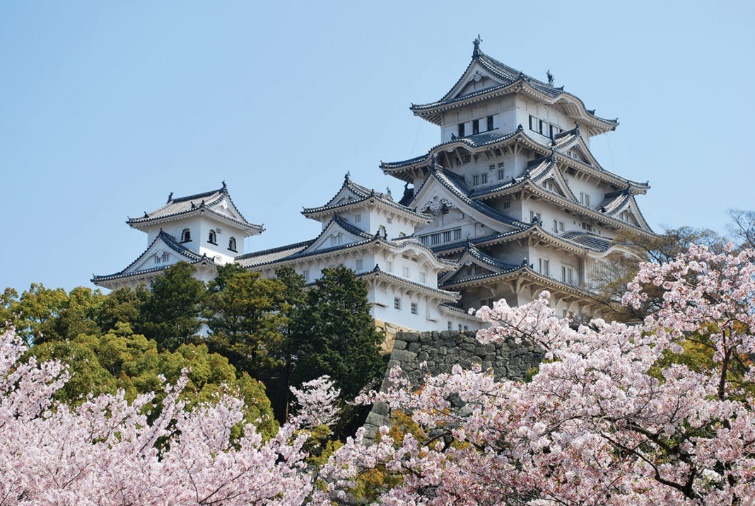 Orehek Hati, K. (n. d.). Japonska – dežela vzhajajočega sonca. Bodi eko. https://www.bodieko.si/japonska-dezela-vzhajajocega-soncaSlika 2Izobraževanje študentov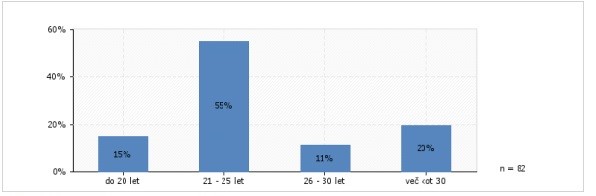 Šikonja, K. (2018). Izobraževanje študentov za informacijsko pismenost. [Pisna naloga za bibliotekarski izpit]. Univerza v Ljubljani, Fakulteta za upravo. URN:NBN:SI:DOC-VYAP1A09.Preglednica 1Večja mesta v Indiji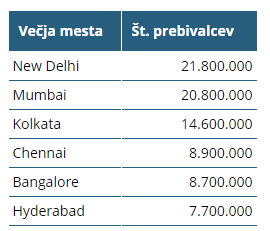 Spirit. Izvozno okno. (b. d.). Indija. https://www.izvoznookno.si/drzave/indija/predstavitev-drzave/CITIRANJE VIROV POD SLIKO/FOTOGRAFIJO/GRAFOM/PREGLEDNICO …Če smo sliko, fotografijo, graf, risbo, preglednico pripravili sami, navajanje vira pod preglednico ni potrebno. V primeru, da smo jih v celoti vzeli iz vira, ga pod preglednico navedemo po istih pravilih, ki veljajo za navajanje virov in literature na koncu seminarske naloge, vendar slik (grafov, fotografij, risb …) in preglednic  na koncu v poglavju Viri in literatura ne navedemo še enkrat. Če pa smo sliko ali preglednico iz določenega vira priredili, pod njo zapišemo ”prirejeno” po in navedemo vir.  ZAKLJUČEKNAVEDEM, KAJ SEM SE NOVEGA NAUČIL IN KAJ SEM NOVEGA SPOZNAL.V zaključku povzamem bistvene ugotovitve o temi, v katero sem se poglobil in oblikujem predloge za nadaljnje delo.VIRI IN LITERATURAPri pripravi in pisanju seminarske naloge najprej raziščem vire – knjige, revije, časopise, splet itd. Naredim si NAČRT ZA ISKANJE VIROV.Vire in literaturo citiram že pri pisanju besedila.CITIRANI VIRI so tisti viri, v katerih avtorje citiramo dobesedno ali uporabimo konkretne informacije iz vira, torej dobesedno navajamo misli, izjave, mnenja ali ugotovitve drugih ljudi, predvsem z namenom zaščite avtorskih pravic in intelektualne lastnine. S citiranjem usmerjamo bralca k virom, ki bi mu lahko prinesli več informacij, povezanih z njegovo temo in priznavamo idejno avtorstvo za neko misel tistemu, ki jo je prvi zapisal. Če ne navedemo vira, je naše delo plagiat.POVZETI VIRI, t. j. POVZEMANJE - PARAFRAZIRANJE pa je, da s svojimi besedami zapišemo misli, ideje, znanje avtorja.Citirane in povzete vire moramo navajati med besedilom naloge in na koncu v poglavju VIRI IN LITERATURA.PRIMERI CITIRANJA, POVZEMANJA IN NAVAJANJA LITERATURE Kadar povzemamo, ne zapišemo narekovajev in povzamemo s svojimi besedami, kadar citiramo, pa zapišemo dobesedno v narekovajih. Kadar je končno ločilo citata pika, je ta vedno postavljena na koncu oklepaja in ne na koncu citata. V primeru katerega drugega končnega ločila citata (?, !, … itd.) se ločilo na koncu citata ohrani, za navedbo v okroglem oklepaju pa navedemo piko.NAVAJANJE VIROV IN LITERATURE NA KONCU SEMINARSKE NALOGEVsi v besedilu citirani viri morajo biti navedeni v seznamu citiranih virov na koncu dela v poglavju Viri in literatura. Vse, kar najdemo v seznamu literature, se mora nahajati tudi nekje med tekstom seminarske naloge. Seznam navajanja literature oblikujemo po abecednem redu priimka prvega avtorja oziroma naslova, če avtor dela ni znan. Virov ne številčimo in pred njih ne dodajamo označevalcev, temveč jih navajamo kot nove odstavke, pri čemer je prva vrstica zaradi preglednosti lahko pomaknjena nekoliko bolj v levo. Pozorni moramo biti na vrstni red podatkov in na ločila med njimi.Poznamo različne načine citiranja in navajanja literature. Pomembno je, da se skozi seminarsko nalogo držimo enega načina citiranja in navajanja virov. Na naši šoli citiramo in navajamo vire po 7. verziji APA-standardov.NAVAJANJE VIROV IN LITERATURE PO APA STANDARDU – VAJE1. V knjižnici poišči in navedi knjižni vir.PRIIMEK, I. (Leto). Naslov dela. Založba. Primeri:2. Navedi članek v tiskani reviji.PRIIMEK, I. (Cel datum oz. mesec in leto). Naslov članka. Ime revije, letnik oz. volumen (številka), prva stran–zadnja stran.Primeri:3. Navedi katerokoli spletno objavo (elektronske knjige, elektronski članki, osebne strani, facebook, twitter, blog, CD, zvočni, televizijski, radijski posnetek …).Kadar datuma in leta pridobitve dokumenta ne poznamo, lahko zapišemo (b. d.) ali (n. d.), kar pomeni brez datuma oz. ni datuma. V oglati oklepaj zapišemo obliko elektronskega vira [Power Point]. Kadar spletna stran nima avtorja, ga izpustimo, prav tako datum  in leto nastanka.PRIIMEK, I. (datum in leto/b. d.). Naslov dela. [CD-rom, Twitter, Facebook, Blog …] http://… Primeri: MOJ NAČRT ZA ISKANJE VIROV 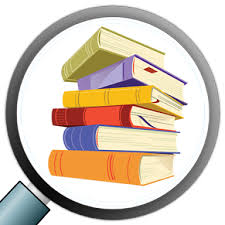 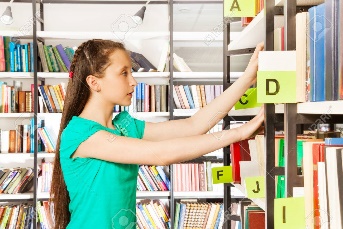 KNJIGAPriimek, začetnica imena. (leto). Naslov knjige: Podnaslov knjige. Založba.Priimek, začetnica imena. (ur.). (leto). Naslov knjige: Podnaslov. Založba.ZAKLJUČNO DELO ŠTUDIJAPriimek, začetnica imena. (leto). Naslov zaključnega dela: Podnaslov zaključnega dela [Vrsta zaljučnega dela]. Visokošolska organizacija.KNJIGAPriimek, začetnica imena. (leto). Naslov knjige: Podnaslov knjige. Založba.Priimek, začetnica imena. (ur.). (leto). Naslov knjige: Podnaslov. Založba.ZAKLJUČNO DELO ŠTUDIJAPriimek, začetnica imena. (leto). Naslov zaključnega dela: Podnaslov zaključnega dela [Vrsta zaljučnega dela]. Visokošolska organizacija.Ležeče zapišemo naslov (in podnaslov) knjige. V primeru dveh ali več avtorjev pred navedbo zadnjega avtorja dodamo besedico »in«. Pojasnilo o vrsti zaključnega dela navedemo za naslovom in podnaslovom v oglatem oklepaju. Pojasnilo ni zapisano ležeče.Knjigaen avtorFertila, B. (2020). Japonska: od A do Ž. Demat.(Fertila, 2020)Knjigadva avtorjaAnko, B. in Lah, A. (2003). Slovenski alpski svet in alpska konvencija = Slovenian Alps and Alpine convention. Svet za varstvo okolja Republike Slovenije.(Anko in Lah, 2003)Knjigaod tri do 20 avtorjevBonin, Z., Čibej, N., Drobnjak, V., Krašovec, T., Kontestabile Rovis, M., Muženič, M. in Rogoznica, D. (2016). Voda – vir življenja: [knjiga ob 60-letnici delovanja Pokrajinskega arhiva Koper]. Pokrajinski arhiv. (Bonin idr., 2011)Knjigaod tri do 20 avtorjevPri navedbi vira v seznamu citiranih virov zapišemo vse avtorje. Pri sklicevanju v besedilu zapišemo priimek prvega avtorja ter dodamo »idr.« (okrajšava za »in drugi«). Pri navedbi vira v seznamu citiranih virov zapišemo prvih 19 avtorjev ter dodamo tri pike (»…«) in nato zadnjega avtorja.Pri navedbi vira v seznamu citiranih virov zapišemo vse avtorje. Pri sklicevanju v besedilu zapišemo priimek prvega avtorja ter dodamo »idr.« (okrajšava za »in drugi«). Pri navedbi vira v seznamu citiranih virov zapišemo prvih 19 avtorjev ter dodamo tri pike (»…«) in nato zadnjega avtorja.KnjigaZ urednikomLešnik Štuhec, T. (ur.). (2021). Podeželje in razvoj gastronomije v Sloveniji: teritorialne kolektivne blagovne znamke po modelu “Izvorno slovensko” v letu 2020. Univerzitetna založba Univerze v Mariboru.(Lešnik Štuhec, 2021)KnjigaZ urednikomV seznamu uporabljenih virov namesto avtorjev navedemo urednika(e) in v oklepaju dodamo pojasnilo, da gre za urednike: »(ur.)«.V seznamu uporabljenih virov namesto avtorjev navedemo urednika(e) in v oklepaju dodamo pojasnilo, da gre za urednike: »(ur.)«.Knjigabrez avtorja/urednikaSpoznajmo svet! (2012). International Masters Pubishers.(Spoznajmo svet, 2012)Knjigabrez avtorja/urednikaNaslov zapišemo ležeče v besedilu in v seznamu literature.Naslov zapišemo ležeče v besedilu in v seznamu literature.Letno poročilo organizacijeVaruh človekovih pravic RS. (2015). Letno poročilo Varuha človekovih pravic RS za leto 2014.(Varuh človekovih pravic RS, 2015)Letno poročilo organizacijeČe gre za podatke o neki organizaciji ali njenem delu, imamo lahko za avtorja kar organizacijo samo. Kadar je avtor hkrati tudi založnik, ga navedemo le enkrat (na mestu založnika navedbe ne ponavljamo).Če gre za podatke o neki organizaciji ali njenem delu, imamo lahko za avtorja kar organizacijo samo. Kadar je avtor hkrati tudi založnik, ga navedemo le enkrat (na mestu založnika navedbe ne ponavljamo).SlovarVeliko število avtorjev/urednikovSlovar slovenskega knjižnega jezika. (1994). DZS(Slovar slovenskega knjižnega jezika, 1994)Zaključno deloGradišnik, A. (2004). Razvoj modela konkurenčnosti Vzhodne Azije [Magistrsko delo]. Ekonomsko-poslovna fakulteta Maribor.(Gradišnik, 2004)ČLANEK V TISKANI REVIJI/ČASOPISU Priimek, začetnica imena. (leto/datum). Naslov članka: Podnaslova članka. Naslov revije/časopisa, letnik(številka), prva stran članka–zadnja stran članka.ČLANEK V TISKANI REVIJI/ČASOPISU Priimek, začetnica imena. (leto/datum). Naslov članka: Podnaslova članka. Naslov revije/časopisa, letnik(številka), prva stran članka–zadnja stran članka.V seznamu uporabljenih virov najprej navedemo avtorje, leto in naslov članka. Nato navedemo naslov revije, letnik, številko ter strani, na katerih je članek objavljen. Ležeče zapišemo naslov in letnik revije/časopisa.Članek v tiskani revijiz navedenim letnikom in številkoWelch, C. (2023). Iztirjeni letni časi. National geographic Slovenija, 18(4), 86–94. (Welch, 2023)Članek v tiskani revijiz navedenim letnikom in številkoLežeče zapišemo naslov in letnik revije; številko revije zapišemo v oklepaju.Ležeče zapišemo naslov in letnik revije; številko revije zapišemo v oklepaju.Članek v tiskani revijiz navedenim letnikom, brez številkeMajdič, G. (2019). Lepota, ki se počasi usidra vate. Gea, 29, 58–64. (Majdič, 2019)Članek v tiskani revijiz navedenim letnikom, brez številkeLežeče zapišemo naslov in letnik revije.Ležeče zapišemo naslov in letnik revije.Članek v tiskani revijibrez letnika, z navedeno številkoPopoten, D. (2022). Astrahan – kaviar, lotos in Volga. Horizont, (240), 41–45. (Popoten, 2022)Članek v tiskani revijibrez letnika, z navedeno številkoLežeče zapišemo naslov revije; številko revije zapišemo v oklepaju.Ležeče zapišemo naslov revije; številko revije zapišemo v oklepaju.Članek v dnevnem časopisjuAmbrož, N. (4. 4. 2023). Na novi brvi afriški in slovenski les. Večer, 78, 13.(Ambrož, 2023)Članek v dnevnem časopisjuV seznamu uporabljenih virov navedemo točen datum članka; pri citiranju v besedilu pa le letnico.V seznamu uporabljenih virov navedemo točen datum članka; pri citiranju v besedilu pa le letnico.Članek v dnevnem časopisjubrez avtorjaPomisleki glede prodaje NLB. (30. 3. 2017). Dnevnik, 67(74), 3.(“Pomisleki glede prodaje NLB”, 2017)Članek v dnevnem časopisjubrez avtorjaPri citiranju v besedilu naslov ali začetek naslova zapišemo v narekovajih.Pri citiranju v besedilu naslov ali začetek naslova zapišemo v narekovajih.ELEKTRONSKA KNJIGAPriimek, začetnica imena. (leto). Naslov e-knjige: Podnaslov knjige. Založba. http://xxxxxxxxxxxx Priimek, začetnica imena. (leto). Naslov e-knjige: Podnaslov knjige. Založba. https://doi.org/xxxxxx/xxxxxxxxxxxx ZAKLJUČNO DELO ŠTUDIJA Priimek, začetnica imena. (leto). Naslov zaključnega dela: Podnaslov zaključnega dela [Vrsta zaključnega dela]. Visokošolska organizacija. http://xxxxxxxxxxxxELEKTRONSKA KNJIGAPriimek, začetnica imena. (leto). Naslov e-knjige: Podnaslov knjige. Založba. http://xxxxxxxxxxxx Priimek, začetnica imena. (leto). Naslov e-knjige: Podnaslov knjige. Založba. https://doi.org/xxxxxx/xxxxxxxxxxxx ZAKLJUČNO DELO ŠTUDIJA Priimek, začetnica imena. (leto). Naslov zaključnega dela: Podnaslov zaključnega dela [Vrsta zaključnega dela]. Visokošolska organizacija. http://xxxxxxxxxxxxElektronske knjige navajamo enako kot tiskane, le da za bibliografskimi podatki dodamo aktivno spletno povezavo ali oznako DOI. Spletna povezava in oznaka DOI (Digital Object Identifier) naj bosta zapisani s črno barvo pisave in nista podčrtani. Na koncu navedbe NI PIKE.E-knjigaen avtorMilčinski, M. (2013). Mali slovar azijskih filozofij. Založba ZRC SAZU. https://fi2.zrc-sazu.si/sites/default/files/9616358839.pdf(Milčinski, 2013)Letno poročilo organizacije v e-oblikiMinistrstvo za kmetijstvo, gozdarstvo in prehrano RS. (2022). Letno poročilo 1. 1. 2021 – 31. 12. 2021. https://www.gov.si/assets/organi-v-sestavi/ARSKTRP/Dokumenti/Letno-porocilo_ARSKTRP_2021.pdfPrvi citat v besedilu:(Ministrstvo za kmetijstvo, gozdarstvo in prehrano RS, 2022)Naslednji citati v besedilu:(MKGP RS, 2022)Letno poročilo organizacije v e-oblikiČe gre za podatke o neki organizaciji ali njenem delu, imamo lahko za avtorja kar organizacijo samo.Če gre za podatke o neki organizaciji ali njenem delu, imamo lahko za avtorja kar organizacijo samo.E-oblika zaključnega delaVöröš Gaal, A. (2022). Ravnanje z zdravstvenimi odpadki med pandemijo COVID-19 [Diplomsko delo]. Fakulteta za zdravstvene vede. https://dk.um.si/Dokument.php?id=159357&lang=slv(Vöröš Gaal, 2022)ČLANEK V ELEKTRONSKI VERZIJI REVIJE/ČASOPISA Priimek, začetnica imena. (leto/datum). Naslov članka: Podnaslov članka. Naslov revije/časopisa, letnik(številka), prva stran članka–zadnja stran članka. http://xxxxxxxxxxxx Priimek, začetnica imena. (leto/datum). Naslov članka: Podnaslov članka. Naslov revije/časopisa, letnik(številka), prva stran članka–zadnja stran članka. https://doi.org/xxxxxx/xxxxxxxxxxxxČLANEK V ELEKTRONSKI VERZIJI REVIJE/ČASOPISA Priimek, začetnica imena. (leto/datum). Naslov članka: Podnaslov članka. Naslov revije/časopisa, letnik(številka), prva stran članka–zadnja stran članka. http://xxxxxxxxxxxx Priimek, začetnica imena. (leto/datum). Naslov članka: Podnaslov članka. Naslov revije/časopisa, letnik(številka), prva stran članka–zadnja stran članka. https://doi.org/xxxxxx/xxxxxxxxxxxxNavajamo jih enako kot članke v tiskanih revijah, le da za bibliografskimi podatki dodamo aktivno spletno povezavo ali oznako DOI. Spletna povezava in oznaka DOI (doi – Digital Object Identifier) morata biti zapisani s črno pisavo in ne podčrtani. Na koncu navedbe NI PIKE.Članek v elektronski verziji revijeKladnik, D. in Perko, D. (2019). Še nekaj problemov pisanja zemljepisnih imen v slovenskem jeziku. Geografski vestnik, 91(1), 137–155. https://ojs-gr.zrc-sazu.si/gv/article/view/7959/7454(Kladnik in Perko, 2019)Članek v elektronski verziji revijeZa bibliografskimi podatki dodamo aktivno spletno povezavo. Povezava mora biti zapisana s črno pisavo in ne podčrtana. Ležeče zapišemo naslov revije.Za bibliografskimi podatki dodamo aktivno spletno povezavo. Povezava mora biti zapisana s črno pisavo in ne podčrtana. Ležeče zapišemo naslov revije.Članek v spletnem časopisuGavez Volčjak, B. (4. 4. 2023). Zdravstveni turizem ponuja pomoč tistim, ki je doma ne morejo dobiti. Večer. https://vecer.com/prosti-cas/zdravstveni-turizem-ponuja-pomoc-tistim-ki-je-doma-ne-morejo-dobiti-10329912(Gavez Volčjak, 2023)Članek v spletnem časopisuV seznamu uporabljenih virov navedemo točni datum članka; pri citiranju v besedilu pa le letnico. Ležeče zapišemo naslov spletnega časopisa.V seznamu uporabljenih virov navedemo točni datum članka; pri citiranju v besedilu pa le letnico. Ležeče zapišemo naslov spletnega časopisa.DRUGE SPLETNE OBJAVEDRUGE SPLETNE OBJAVEPri navedbi letnice oziroma datuma vira v oklepaju nikoli ne navajamo datuma pridobitve vira s spleta, temveč podatek o objavi vira oziroma njegovi zadnji spremembi. Če tega podatka ni, lahko namesto letnice v oklepaju zapišemo kratico »n. d.«, ki pomeni »ni datuma«.Novica na spletnem informativnem portaluTomaduz, R. (29. 3. 2023). Dolenjca na poti okoli sveta: vzgajata paradižnik in pečeta svoj kruh. 24ur.com. https://www.24ur.com/novice/svet/dolenjca-na-poti-okoli-sveta-vzgajata-paradiznik-in-peceta-svoj-kruh.html?utm_source=ProAd&utm_medium=24ur&utm_content=ProAd_24ur__&utm_campaign=ProAd(Tomaduz, 2023)Novica na spletnem informativnem portaluV seznamu uporabljenih virov navedemo točen datum novice; pri citiranju v besedilu pa le letnico. Ležeče zapišemo naslov novice.V seznamu uporabljenih virov navedemo točen datum novice; pri citiranju v besedilu pa le letnico. Ležeče zapišemo naslov novice.Novica na spletnem informativnem portaluavtor, naveden s kraticoG. V.  (5. 4. 2023). V Jeruzalemu izbruhnili spopadi med izraelskimi silami in Palestinci. MMC RTV Slovenija. https://www.rtvslo.si/svet/bliznji-vzhod/v-jeruzalemu-izbruhnili-spopadi-med-izraelskimi-silami-in-palestinci/663730(G. V., 2023)Novica na spletnem informativnem portaluavtor, naveden s kraticoKratico, ki je navedena kot avtor, navedemo in citiramo v takšnem vrstnem redu, kot je zapisana pri novici.Kratico, ki je navedena kot avtor, navedemo in citiramo v takšnem vrstnem redu, kot je zapisana pri novici.Spletna stran/podstran organizacijebrez leta oziroma datuma objaveKrajinski park Goričko. (n.d.). O parku. https://www.park-goricko.org/go/881/O-parku(Krajinski park Goričko, n.d.)Spletna stran/podstran organizacijebrez leta oziroma datuma objaveČe gre za podatke o neki organizaciji ali njenem delu, imamo lahko za avtorja kar organizacijo samo. Podatka o letnici objave oziroma zadnji spremembi spletne strani ni, zato uporabimo kratico »n. d.«. Ležeče zapišemo naslov na spletni strani.Če gre za podatke o neki organizaciji ali njenem delu, imamo lahko za avtorja kar organizacijo samo. Podatka o letnici objave oziroma zadnji spremembi spletne strani ni, zato uporabimo kratico »n. d.«. Ležeče zapišemo naslov na spletni strani.Spletna stran/podstran organizacije z navedenim datumom objaveMinistrstvo za kmetijstvo, gozdarstvo in prehrano. (4. 4. 2023). Odbor sprejel odločitev o prejemniku nagrade Zlata čebela 2023. https://www.gov.si/novice/2023-04-04-odbor-sprejel-odlocitev-o-prejemniku-nagrade-zlata-cebela-2023/Prvi citat v besedilu:(Ministrstvo za kmetijstvo, gozdarstvo in prehrano RS, 2023)Naslednji citati v besedilu:(MKGP RS, 2023)Spletna stran/podstran organizacije z navedenim datumom objaveV seznamu navedenih virov navedemo točen datum novice; pri citiranju v besedilu pa le letnico.V seznamu navedenih virov navedemo točen datum novice; pri citiranju v besedilu pa le letnico.Video na spletu (npr. YouTube)Zavod za gozdove Slovenije TV. (21. 4. 2020). Gozd in podnebne spremembe. [Video]. YouTube. https://www.youtube.com/watch?v=l2c4ouVAJcg(Zavod za gozdove Slovenije TV, 2020)Video na spletu (npr. YouTube)V oglatem oklepaju za naslovom dodamo pojasnilo, za kakšen vir gre. V seznamu navedenih virov navedemo točen datum objave; pri citiranju v besedilu pa le letnico.V oglatem oklepaju za naslovom dodamo pojasnilo, za kakšen vir gre. V seznamu navedenih virov navedemo točen datum objave; pri citiranju v besedilu pa le letnico.Predstavitev na spletuMiglar, M. (2012). Azija. [Predstavitev PPT]. https://www.slideserve.com/fleur-mcconnell/azija(Miglar, 2012)Predstavitev na spletuV oglatem oklepaju za naslovom dodamo pojasnilo, za kakšen vir gre.V oglatem oklepaju za naslovom dodamo pojasnilo, za kakšen vir gre.Tvitavtor je posameznikLipovšek, I. [vrssevnik]. (8. 4. 2021). @GeonightO Introducing meeting #GeoNight2021 60 participants. [Tvit]. https://twitter.com/vrssevnik/status/1380197949397950466?cxt=HHwWhICz2Z2uuacmAAAA(Lipovšek, 2021)TvitSkupina avtorjev, organizacijaLjubljansko geografsko društvo [LGD1984]. (26. 1. 2022). Odličen članek. Za tiste, ki ste zamudili našo kratko ekskurzijo po Lj vročih točkah pod vodstvom @prostoRoz. [Tvit]. https://twitter.com/LGD1984/status/1540978292706230272?cxt=HHwWgIC-9ffl0-IqAAAA(Ljubljansko geografsko društvo, 2022)Geslo v spletni enciklopediji/slovarjubrez avtorjaGeografija. (n. d.). V Slovar slovenskega knjižnega jezika. https://fran.si/iskanje?View=1&Query=geografija(“Geografija”, 2014)WikipedijaTihi ocean. (28. 11. 2022). V Wikipedija: prosta enciklopedija. https://sl.wikipedia.org/w/index.php?title=Tihi_ocean&oldid=5842401(“Tihi ocean”, 2022)WikipedijaKer je Wikipedija spletna enciklopedija, ki se zelo hitro spreminja in dopolnjuje, moramo pri navajanju le-te to tudi upoštevati. Poiščemo zavihek zgodovina in kliknemo na prvi datum ter kopiramo tisti URL naslov.Ker je Wikipedija spletna enciklopedija, ki se zelo hitro spreminja in dopolnjuje, moramo pri navajanju le-te to tudi upoštevati. Poiščemo zavihek zgodovina in kliknemo na prvi datum ter kopiramo tisti URL naslov.Facebook objavaZveza geografov Slovenije. (3. 4. 2023). Na kaj pomislite ob besedi pokrajina? Raziskovalci iz 14 evropskih držav sodelujejo pri skupnem raziskovalnem projektu o besednih asociacijah. Tudi [posodobljen status]. Facebook. (Zveza geografov Slovenije, 2023)Facebook objavaV seznamu navedenih virov navedemo prvih 20 besed objave. V oglatem oklepaju za naslovom dodamo pojasnilo, za kakšno objavo gre (npr. [posodobljen status], [video] ipd.) V seznamu navedenih virov navedemo točen datum objave; pri citiranju v besedilu pa le letnico.V seznamu navedenih virov navedemo prvih 20 besed objave. V oglatem oklepaju za naslovom dodamo pojasnilo, za kakšno objavo gre (npr. [posodobljen status], [video] ipd.) V seznamu navedenih virov navedemo točen datum objave; pri citiranju v besedilu pa le letnico.Facebook stranZveza geografov Slovenije. (n.d.). Vizitka [Facebook stran]. Facebook. Pridobljeno 11. 4. 2023, iz https://www.facebook.com/profile.php?id=100090612151024&sk=about(Zveza geografov Slovenije, n.d.)Facebook stranV seznamu navedenih virov navedemo naslov strani (npr. “Vizitka”), ki ga zapišemo ležeče. V oglatem oklepaju dodamo pojasnilo, za kakšen vir gre. Navedemo datum dostopa.V seznamu navedenih virov navedemo naslov strani (npr. “Vizitka”), ki ga zapišemo ležeče. V oglatem oklepaju dodamo pojasnilo, za kakšen vir gre. Navedemo datum dostopa.1. KNJIGE  LEKSIKONI IN ENCIKLOPEDIJEV šolski, krajevni knjižnici in doma poišči knjige, v katerih so podatki o izbrani državi. V KNJIŽNICI išči na policah: UDK 03 Enciklopedije in leksikoni UDK 908 DomoznanstvoUDK 91 Zemljepis UDK 912 Zemljevidi. Atlasi.UDK 913 Regionalna geografijaZapiši si naslove knjig, v katerih si našel podatke o izbrani državi.______________________________________________________________________________________________________________________________________________________________________________________________________________________________2. UČBENIKIPreglej učbenik za geografijo in razmisli, kaj bi lahko uporabil pri izdelavi seminarske naloge. Zapiši naslov učbenika in stran, na kateri si našel podatke o izbrani državi.________________________________________________________________________________________________________________________________________________________________________________________________________________________________________________________________________________3. ISKANJE VIROV NA SPLETUV različnih brskalnikih poišči podatke o državah. Poišči podatke za izbrano državo in razmisli, kako jih boš uporabil. Vire si sproti zapiši.________________________________________________________________________________________________________________________________________________________________________________________________________________________________________________________________________________________________________4. REVIJEPrelistaj revije v šolski knjižnici (Gea, Pil, Moj planet …) ali pa pobrskaj po COBISSU+, kjer boš našel različne knjige, članke v revijah, elektronske zapise …, ki si jih lahko izposodiš v šolski ali krajevni knjižnici. V iskalnik moraš vpisati ključno besedo.__________________________________________________________________________________________________________________________________________________________________________